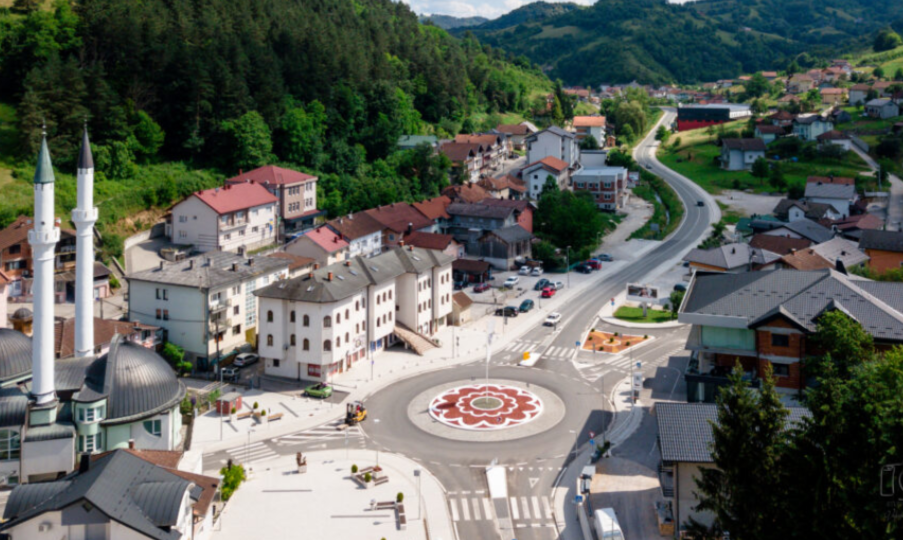 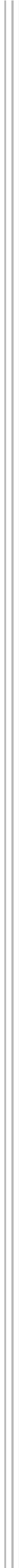 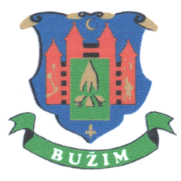 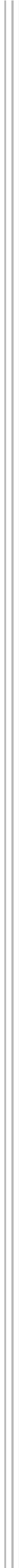 ŠTA JE I ZAŠTO „BUDŽET ZA GRAĐANE“ 	Drage sugrađanke i sugrađani, 	 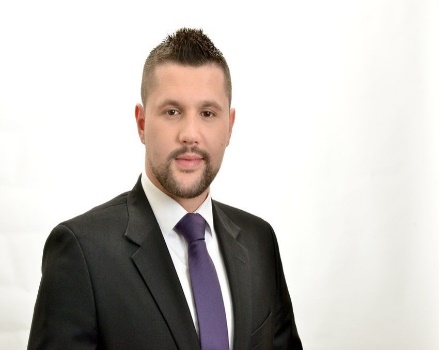 Želim vam predstaviti Budžet za građane Općine Bužim, kako bismo vam približili općinske finansije i što bolje vas upoznali sa najvažnijim dokumentom potrebnim za funkcioniranje naše općine. U želji da dodatno podignemo nivo otvorenosti , transparentnosti i komunikacije sa vama, upoznat ćemo vas s mogućnostima i obavezama finansiranja iz  općinskog budžeta sa ciljem da putem vaših prijedloga usmjeravamo budžetska sredstva na dobrobit svih stanovnika općine Bužim. U ovom dokumentu nastojat ćemo objasniti, ne jezikom struke, nego na način razumljiv svakom građaninu, način kreiranja i donošenja budžeta, budžetske termine, kratak redoslijed aktivnosti i tok budžetskog procesa prema budžetskom kalendaru, kao i mehanizme za uključivanje građana u proces usvajanja budžeta, čime će se doprinijeti većoj transparentnosti i odgovornosti u trošenju javnih sredstava.  Kao i ranijih godina i ovim Budžetom smo nastojali za sve stanovnike naše općine osigurati najviši nivo javnih usluga. Posebno smo vodili računa o zadržavanju standarda javnih potreba stanovnika, naročito u segmentu socijalnih prava te davanja za djecu svih dobi od predškolskog obrazovanja do studenata, ali smo isto tako povećali komunalni standard uređenja naše općine (nerazvrstane ceste, javna rasvjeta, javne površine, pješačke staze, ceste, groblja i dr.).  Imajući u vidu da je budžet i odraz lokalnih javnih politika, jasno je zbog čega u zemljama s razvijenom demokratskom kulturom postoji značajan interes javnosti za mnoga pitanja koja se tiču budžeta. U skladu s tim, zadatak organa lokalne samouprave (općine ili grada) jeste da obezbijedi javnost rada i pruži informacije o svim bitnim pitanjima u procesu kreiranja, usvajanja i izvršenja budžeta. Pozivam Vas da učestvujete u stvaranju naše zajedničke budućnosti kakvu želimo, jer svoje potencijale možemo razviti samo ako vjerujemo da ćemo na taj način održati i unaprijediti svoju sredinu.                                                                                     OPĆINSKI NAČELNIK  								            _______________________                                                                                                                              Mersudin Nanić dipl. ing. inf.        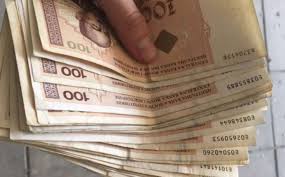 Budžet je ključni instrument pomoću kojeg Općina provodi svoju politiku u djela. Godišnji Budžet je obično veoma kompleksan dokument koji je teško razumljiv velikom dijelu javnosti i upravo zbog toga ovaj dokument treba građanima pomoći da razumiju budžet. Nije jedino važno da budžet bude dostupan javnosti, podjednako je važno i da on bude pristupačan i razumljiv. Budžet za građane predstavlja jednu vrstu pojednostavljenog budžetskog dokumenta čija je osnovna karakteristika da je kreiran tako da bude  dostupan i razumljiv većem dijelu populacije. Ako su u stanju da razumiju, građani onda mogu ostvarivati svoja građanska prava u demokratiji, postavljati pitanja koja osiguravaju da vlast objašnjava ono šta radi u njihovo ime. Budžet je ključni instrument pomoću kojeg lokalna vlast provodi svoje politike u djela. 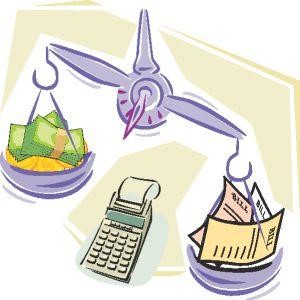 Budžet Općine je jednogodišnji dokument, kojeg priprema načelnik u saradnji sa općinskim službama/sektorima, a usvaja ga Općinsko vijeće. Budžet ima karakter finansijskog plana Općine za jednu godinu i predstavlja prognozu, ali je i više od toga: odredbe budžeta su obavezujuće za općinske organe na rashodovnoj strani i  predviđeni izdaci se ne bi smjeli prekoračivati bez  rebalansa budžeta, odnosno bez izmjene budžeta po istoj proceduri po kojoj je donijet. Budžet je akt koji iskazuje balansirane iznose planiranih prihoda i rashoda jedne 	 kalendarske godine. Budžet predstavlja temeljni financijski dokument u kojem se utvrđuju programi, aktivnosti i  projekti za budžetsku odnosno kalendarsku godinu. Novac koji stiže u budžet općine je novac poreskih obveznika, a naša je obaveza da  njime raspolažemo u najboljem interesu lokalne zajednice. 	Iz budžeta, između ostalog, možete saznati : 	 Koliki su i koji ukupni prihodi 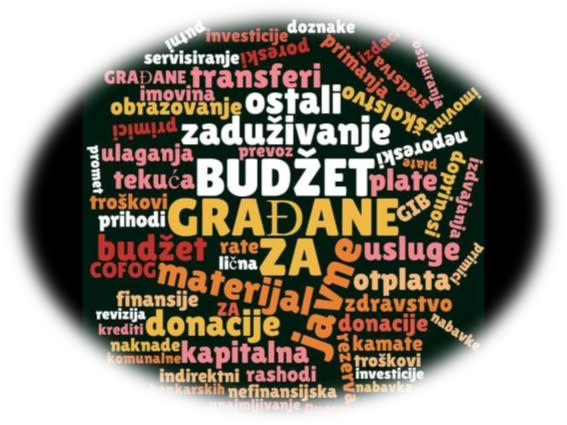 Općine?  Koliki su ukupni rashodi Općine?  Šta sve Općina finansira?  Koliko se novca izdvaja za funkcioniranje općinske uprave?  Koliko novca se izdvaja za komunalnu djelatnost i uređenje prostora?  Koliko se izdvaja na kulturu i  sport?  Koliko novca se izdvaja za finansiranje rada udruženja i Mjesnih zajednica? Koliko novca Općina izdvaja za financiranje javnih ustanova, koliko za socijalnu zaštitu i zdravstvo?  Budžet Općine Bužim možete naći: U  „SLUŽBENOM GLASNIKU OPĆINE Bužim“, BROJ:02/23  NA INTERNET STRANICI OPĆINE BUŽIMSLIKA SLUŽBENOG GLASNIKA                                              	 Budžetski proces se zasniva na analizi ostvarenja prihoda u proteklom periodu, procjenama ekonomske osnove, prioritetnim ciljevima i poslovima iz nadležnosti Općine Bužim, planiranim projektima i programima. Budžetski kalendar zasniva se na odredbama Zakona o budžetima u FBiH, a u skladu sa Budžetskim kalendarom Općine Bužim za 2023. godinu, te Planom rada Općinskog načelnika i Općinskog vijeća Bužim. Aktivnosti, prema budžetskom kalendaru počinju već tekuće godine, kada se izrađuje informacija o ekonomskoj fiskalnoj politici za tekuću godinu i procjena kretanja za naredne tri godine. Već u martu sve potrošačke jedinice (Službe općine Bužim) dostavljaju prijedloge prioriteta za izradu Dokumenta okvirnog budžeta (DOB) koji se usvaja najkasnije u junu tekuće godine. Služba za trezor i financije potrošačkim jedinicama dostavlja uputstvo za pripremu zahtjeva za dodjelu sredstava iz budžeta. Potom, potrošačke jedinice dostavljaju zahtjeve za odobravanje rashoda sa planiranim iznosima, a na osnovu toga pristupa se izradi Nacrta budžeta.  Nacrt budžeta se upućuje na usvajanje Općinskom vijeću Bužim.  U ovoj fazi moguće je učešće građana, kroz dostavljanje zahtjeva putem pisarnice Općine Bužim, putem grupa građana, NVO, vijećnika ili direktnim učešćem u javnoj raspravi koja se na određen datum održava u sali za  sastanke općine Bužim ili Vijećnici Centra za kulturu sport i informisanje. Nacrt budžeta objavljuje se na web stranici Općine Bužim nakon završene javne rasprave, primjedbe i prijedlozi se sumiraju i u vidu izvještaja o provedenoj javnoj raspravi uz Prijedlog budžeta Općine Bužim dostavljaju Općinskom vijeću na usvajanje. U ovoj fazi izrade budžeta postoji indirektna mogućnost učešća građana putem amandmana koje građani dostavljaju vijećnicima a oni ih u roku dostavljaju Općinskom vijeću.Općinsko vijeće usvaja Budžet koji se potom objavljuje u „Službenom glasniku Općine Bužim“. 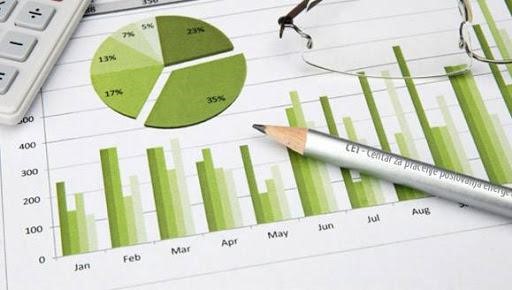 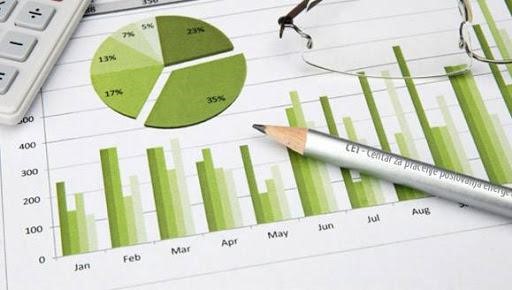 BUDŽETSKI KALENDAR ZA 2023 GODINUOpćina Bužim obavlja poslove iz samostalne nadležnosti koji su definisani Zakona o principima lokalne samouprave u Federaciji Bosni i Hercegovini („Službene novine Federacije Bosne i Hercegovine“, broj: 49/06 i 51/09), Zakona o lokalnoj samoupravi USK („Službeni glasnik Unsko-sanskog kantona“, broj 8/11),   Statuta Općine Bužim („Službeni glasnik Općine Bužim“, broj: 12/15),   Važno je pojasniti koliko je učešće Općine u finansiranju određene nadležnosti i poslova na lokalnom nivou. Budžet Općine Bužim za 2023. godinu iznosi 14.338.215,00 KM i to je najveći općinski budžet u poratnom periodu. U 2022. godini usvojen je budžet u iznosu od 9.480.127,00 KM. Budžet Općine je u odnosu na 2011. godinu porastao sa 5.048.550,00 KM  na 14.338.215,00 KM ili za 284%., a u odnosu na 2022. Za 151%.   Općina Bužim nema kreditnih zaduženja, nema problema sa likvidnošću i svoje obaveze izmiruje u najkraćim rokovima, te je poželjan partner u poslovanju. STRUKTURA PRIHODA  Budžetski prihodi se dijele na porezne i neporezne, te grantove i primitke.  Porezni prihodi se sastoje od indirektnih i direktnih.  Indirektni porezi su najvažniji prihod  budžeta svih nivoa vlasti. Zbog njihove                Indirektni porezi su vezani za važnosti regulisani su državnim Zakonom            promet roba i usluga, a i prikupljaju se na državnom nivou, a                      uključuju porez na dodatnupotom se dijele na entitete i Brčko distrikt,            vrijednost (PDV), akcize, carine.                                                                       Podjela na Federaciju BiH kantone,                      i druge vezane dadžbine.  i općine je regulisana federalnim propisima.         Direktni porezi su regulisani federalnim propisima, tako da općinska uprava nema direktnog utjecaja na njih. Vezani su isključivo za imovinu građana (promet nepokretnosti, zakup i dr.) i porez na dohodak.  Neporezni prihodi su definisani i regulisani od strane općinskog nivoa vlasti, tako da je uticaj na iste direktan. Sastoje se od naknada, taksi, renti, koncesija, zakupa, te prihoda od pružanja usluga Organa uprave.   Grantovi predstavljaju sredstva koja se doznačavaju Općini iz budžeta viših nivoa vlasti, međunarodnih i domaćih institucija. Mogu biti tekući i kapitalni. I jedni i drugi imaju namjenski karakter koji se definiše od strane davaoca granta (stambeno zbrinjavanje, stipendiranje, izgradnja infrastrukture i slično).  E.K. 710000 PRIHOD OD POREZA 3.913.920,00 KM ČINE:E.K. 720000 NEPOREZNE PRIHODE 2.006.367,00 KM ČINI:E.K. 730000 TEKUĆE POTPORE – GRANTOVI 1.336.734,00 KM ĆINEE.K. KAPITALNI TRANSFERI 4.712.481,00 km ČINENEUTROŠENA SREDSTVA IZ PRETHODNE GODINE 2.368.713,00 KM ČINEE.K. 611000 PLAĆE I NAKNADE TROŠKOVA ZAPOSLENIH 2.573.740,00 ČINEE.K.612000 DOPRINOSI POSLODAVCA I OSTALI DOPRINOSI ČINE:E.K. 613000 IZDACI ZA METERIJAL I USLUGE 1.224.710,00 ČINE:E.K. 614000 TEKUĆI GRANTOVI 1.559.410,00 ČINE:E.K. 615000 KAPITALNI GRANTOVI NEPROFITNINM ORGANIZACIJAMA (UDRUŽENJIMA GRAĐANA) 7.945,00 KM  ČINE: E.K. 821000 IZDACI ZA NABAVKU STALNIH SREDSTAVA 8.649.935,00 KM ČINE:NEISPLAĆENE OBAVEZE IZ PRETHODNE GODINE 36.422,00 KMPored rashoda i izdataka koji su planirani za obavljanje osnovne djelatnosti jedinstvenog općinskog organa uprave, općinskog vijeća i mjesnih zajednica u skladu sa zakonskim nadležnostima, planirani su i rashodi izdaci u skladu sa ciljevima i projektima utvrđenim u Strategiji   razvoja općine Bužim 2021.-2027., programima rada i na osnovu javne rasprave o Nacrtu budžeta. 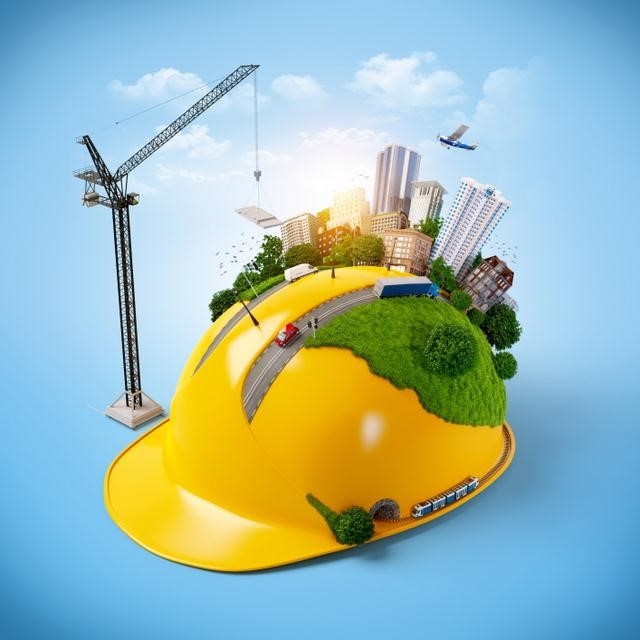 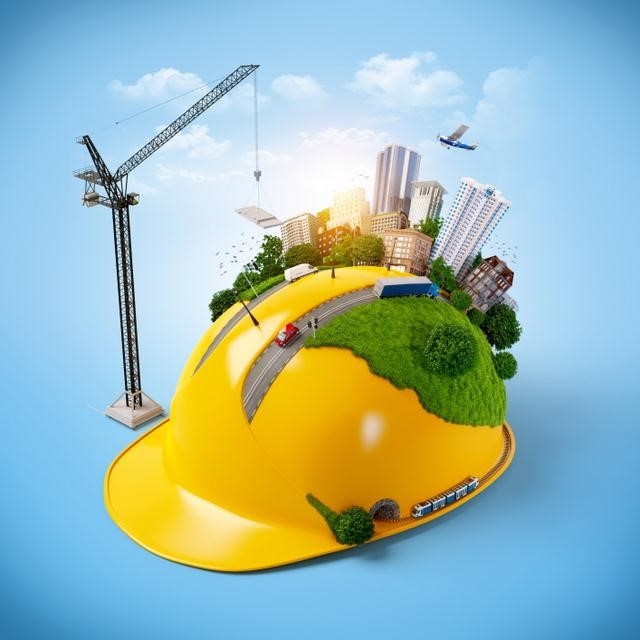 Kapitalni projekti su jedna od najvažnijih aktivnosti lokalne zajednice ukoliko je opredijeljena za izgradnju novih objekata i građevinske infrastrukture. Istovremeno, kapitalni projekti iziskuju i najveće sume novca i troše dobar dio budžetskih sredstava. Općina Bužim kontinuirano ulaže u izgradnju novih objekata, saobraćajnica, mostova, sportskih sala, sistema vodosnabdijevanja i kanalizacije i u tom pravcu će nastaviti i u 2023. godini. kapitalni projekti – projekti čija izvedba (izgradnja) traje duže od godine dana i od kojih se očekuje povrat (korist, dobit) u godinama nakon izgradnje (škole, bolnice, nekategorisana i lokalna putna mreže , mostovi i sl.). Dio planiranih ulaganja u poboljšanje infrastrukture u toku 2023. godine: Investiciono održavanje, rekonstrukcija i sanacija javne rasvjete: NABAVKA ZGRADAPROJEKTI VODOSNABDJEVANJA KOJI SU PLANIRANI U 2023 GODINIPROJEKTI ZAŠTITE OKOLIŠA PLANIRANI U 2023 GODINIPLANIRANA SREDSTVA U 2023 ZA IZRADU IZRADA PROJEKTNO TEHNIČKE DOKUMENTACIJEInvesticiono održavanje, rekonstrukcija i sanacija ulica: ULAGANJA U INFRASTRUKTURU RASPODJELA BUDŽETA PO   SLUŽBAMA OPĆINSKOG ORGANA UPRAVE OPĆINE BUŽIM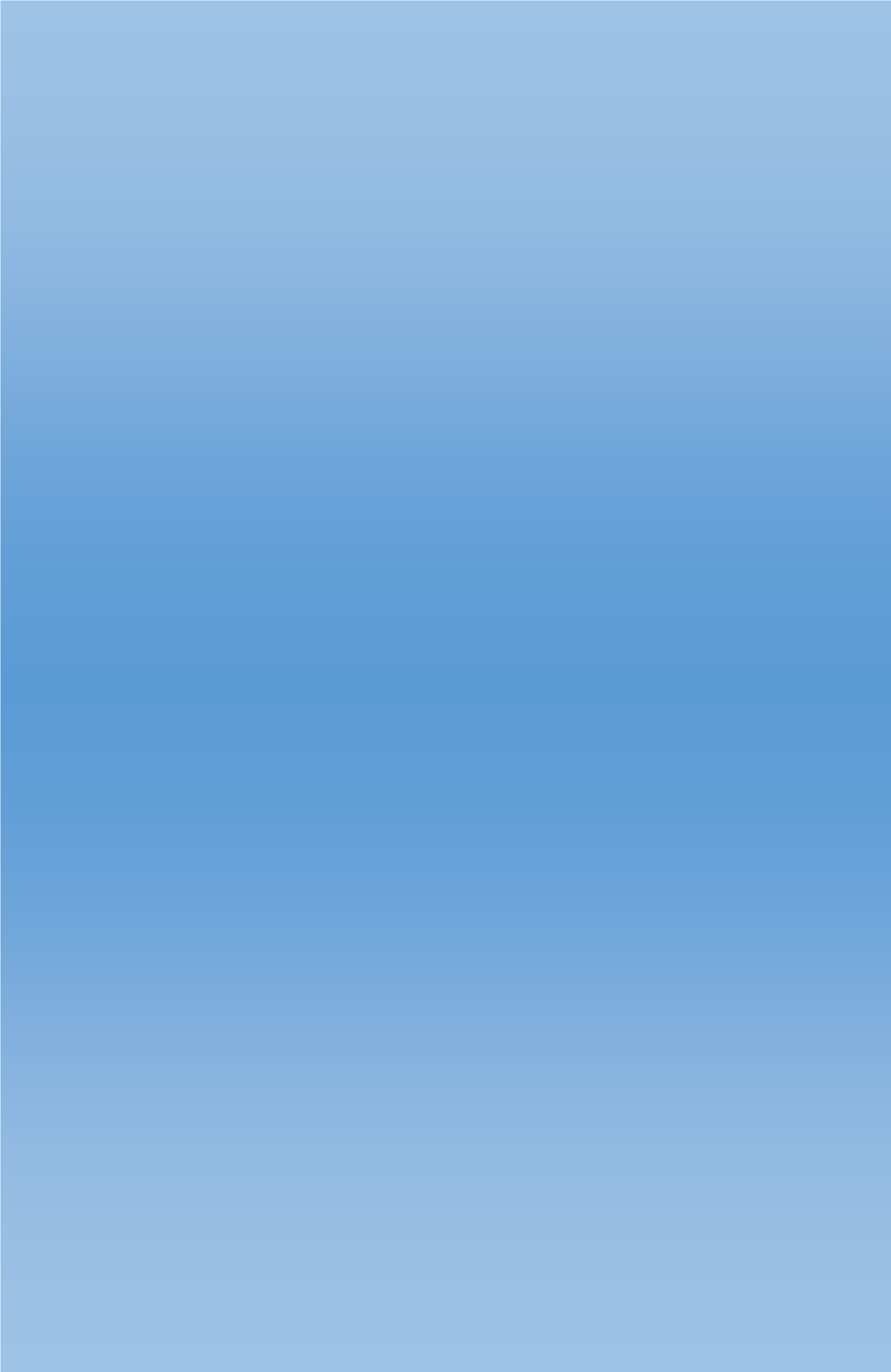 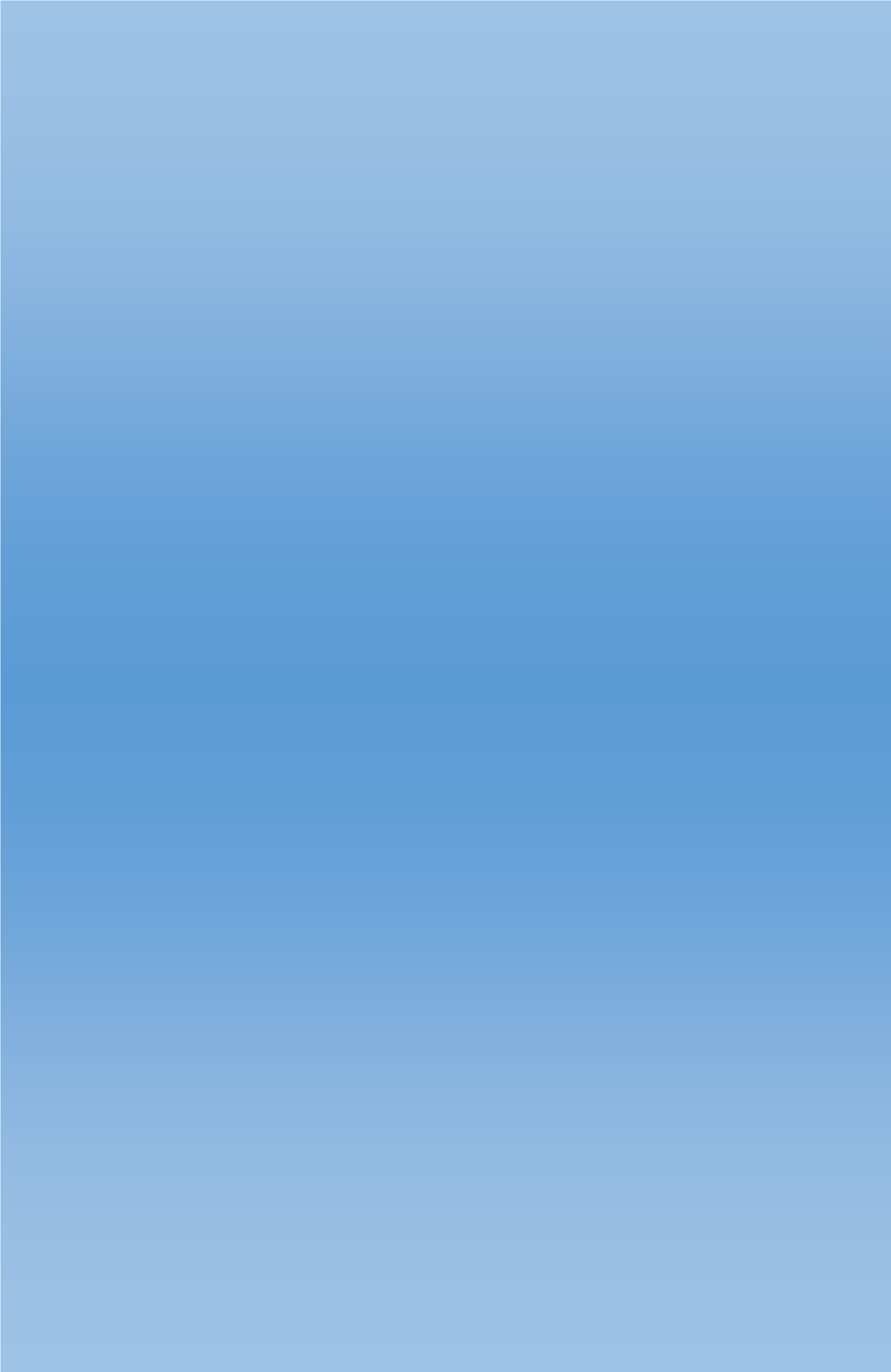 Obrađivač, Krupić Senad ing.Dostavljeno:							          OPĆINSKI NAČELNIKSlužba 02/1, 02/2, 02/3, 02/4, 02/5 putem Docunova3Službeni glasnik općine Bužim					        _____________________Web stranica općine Bužim					       Mersudin Nanić dipl.ing.infa/aOBLAST KOJU OPĆINA FINANSIRA POTPUNO FINANSIRA OPĆINA UGLAVNOM FINANSIRA OPĆINA U MANJOJ MJERI FINANSIRA OPĆINA OBRAZOVANJE  OPĆINSKI ORGAN UPRAVEOPĆINE BUŽIM  ZDRAVSTVENA ZAŠTITA  SOCIJALNA ZAŠTITA  KULTURA  PROSTORNO UREĐENJE  KOMUNALNE 	I 	DRUGE USLUŽNE DJELATNOSTI  ZAŠTITA OKOLINE  SAOBRAĆAJ  CIVILNA ZAŠTITA          711000Porezi na dobit pojedinaca i poduzeća1.000,00        713000Porezi na plaće i radnu snagu2.329,00        714000Porez na imovinu375.590,00        715000Domači porezi na dobra i usluge2.200,00        716000Porez na na dohodak508.147,00        717000Prihodi od indirektnih poreza koji pripadaju kantonima3.023.554,00        719000Ostali porezi1.100,00        721000Prihodi od poduzet. aktivnosti i imovine i prihodi od pozitivnih kursnih razlika52.387,00        722000Naknade i takse i prihodi od pružanja javnih usluga1.951.980,00        723000Novčane kazne (neporeske prirode)2.000,00        732000Od ostalih nivoa vlasti1.316.734,00        733000Donacije 20.000,00        742000Kapitalni transferi od ostalih razina vlasti, ukupno:4.712.481,00Neutrošena sredstva iz prethodnih godina za vodovod Pivnice1.000.000,00Neutrošena sredstva iz prethodnih godina za Izgradnju Muzeja 505 viteške500.000,00Neutrošena sredstva iz prethodnih godi. za Izgradnju putne mreže na području općine430.821,00Neutrošena sredstva iz prethodnih godi. za Izgradnju Vatrogasnog doma Bužim117.892,00Neutrošena sredstva iz prethodnih godi. za izradu projektno tehničke
dokumentacije za kanalizacionu mrežu100.000,00Neutrošena sredstva iz prethodnih godi. za projekat gradskog klizališta40.000,00Neutrošena sredstva iz prethodnih godi. za eksproprijaciju zemljišta vodovod Musići i dječiji vrtić Bužim80.000,00Neutrošena sredstva iz prethodnih godina za prevoz učenika100.000,00            611100Bruto plaće i naknade2.215.412,00            611200Naknade troškova uposlenih iz radnog odnosa358.328,00        612000Doprinosi poslodavca i ostali doprinosi236.053,00            613100Putni troškovi12.500,00            613200Izdaci za energiju 195.500,00            613300Izdaci za komunalne usluge93.510,00            613400Nabavka materijala67.500,00            613500Izdaci za usluge prevoza i goriva27.680,00            613600Unajmljivanje imovine i opreme7.200,00            613700Izdaci za tekuće održavanje375.000,00            613800Izdaci osiguranja, bankarskih usluga i usluga platnog prometa36.934,00            613900Ostali izdaci408.886,00            614100Grantovi drugim nivoima vlade147.000,00            614200Grantovi pojedincima 1.046.300,00            614300Grantovi neprofitnim organizacijama143.110,00            614400Subvencije javnim preduzećima110.000,00            614500Subvencije privatnim preduzećima80.000,00            614800Ostali tekući rashodi33.000,00            615300Kapitalni grantovi neprofitnim organizacijama                               7.945,00            821100Nabavka zemljišta, šuma i višegodišnjih zasada80.000,00            821200Nabavka građevina4.686.722,00            821300Nabavka opreme88.240,00            821500Nabavka stalnih sredstava u obliku prava172.571,00            821600Rekonstrukcija i investiciono održavanje3.622.402,00                    821221Vanjska rasvjeta, trotoari i ograde, igrališta:                    344.466,001JR  Grbavice, MZ-a  Zaradostovo10.000,002JR  Veladžići-Spahići-Velići, MZ-a  Bag- ugovor iz predhodne godine25.802,003JR  Kudelići, MZ-a  Bužim i MZ-a  Lubarad- obaveze iz predhodne godine999,004JR  Mulalići (Gornji Mulalići)-obaveze iz predhodne godine885,005JR  Dizdarevići-Suljadžići, MZ-a  Mrazovac7.020,006JR  Spahići, MZ-a  Lubarda- ugovor iz predhodne godine15.260,007JR  Spahića  brdo, MZ-a  Lubarda8.000,008JR  Baštra, MZ-a  Čava-obaveze iz predhodne godine586,009JR  Ulice dr. Irfana Ljubijankića, MZ-a  Bužim12.000,0010JR Dedići -Veliko brdo-obaveze iz predhodne godine1.186,0011JR Duraković12.560,0012JR Palijan7.400,0013JR Veladžići2.600,0014JR Balčinovići3.300,0015JR Zelići6.560,0016JR Šišići15.000,0017Igralište PŠ  Brigovi50.000,0018Igralište Porići30.000,0019Igralište OŠ Bužim30.000,0020Igralište Grošići5.000,0021Igralište Jarače30.000,0022Finansiranje nadzora nad građenjem cca 2 %1.764,0023Finansiranje nadzora nad građenjem obaveze iz pred. godine44,0024Izgradnja javne rasvjete Ćehići i Kedići5.000,0025Izgradnja javne rasvjete Baltići - Durakovići7.000,0026Izgradnja javne rasvjete naselje Tahići3.500,0027Izgradnja javne rasvjete Bajrektarevića polje 10.000,0028Izgradnja javne rasvjete Irfana Ljubijankića15.000,0029Izgradnja javne rasvjete Zaradostvovo15.000,0030Izgradnja javne rasvjete Donja Lubarda3.000,00                    821211Nabavka zgrada 1.888.906,001Projekat Muzej 505 Viteške brigade1.749.057,002Projekat školska sala Čava20.000,003Projekat školska sala V.Rijeka20.000,004Dom MZ Jusufovići5.862,005Dom MZ Bućevci40.000,006Šehidsko obilježje Lubarda30.000,007Rekonstrukcija, sanacija i adaptacija  stambenog objekta u 
naselju Čungar - obaveza iz 2022.god.3.987,008Rekonstrukcija doma MZ Brigovi20.000,00                    821223Vodeni putevi, zračne i morske luke2.020.300,001Projekat rezervoara vodovoda Pivnice774.515,002Projekat mreže vodovoda Pivnice1.050.000,003Projekat vodovod Musići184.285,004Izgradnja vodovoda u Čavi Babin bunar10.000,005Sanacija oborinski voda u MZ Lubarda1.500,00                    821224Objekti vodovoda i kanalizacije85.613,001SDC projekta kanalizacije55.213,002Uređenje Jave česme Lakinovac10.000,003Uređenje Fiskije20.000,004Finansiranje nadzora nad građenjem cca 2 %400,00821520Osnivačka ulaganja-izrada projektno tehničke dokume.149.171,001Izrada projekt.-teh. dokumentacije Dječijeg vrtića Bužim9.800,002Izrada projekt.-teh. dokumentacije za NP Šahinović Brdo3.000,003Izrada projekt.-teh. dokumentacije za ostale projekte-po Odluci Načelnika20.000,004Izrada projektno teh. dokumentacije za Sejdića most9.000,005Izrada glavnog projekta rekonsrukcije stare OŠ Bužim i promjena dijela namjene (Muzej grada Bužima) -obaveza iz 2022.god.5.148,006Izrada glavnih projekata za izgradnju javnih rasvjeta-obaveza iz 2022.god.2.223,007Izrada projekt.-teh. dokumentacije za kanalizacionu mrežu 100.000,00                    821612Rekonstrukcija cesta i mostova:3.556.417,001NP  Konjodor-Ljubijankići65.000,002NP  Račići10.000,003NP  Palijan50.000,004NP  Mahmića most-Handani10.000,005NP  Kedići10.000,006NP  Burzići-Ćorića glavica-Džabići5.000,007NP  Jusići-Progan5.000,008NP  Čava-Zimonje15.000,009NP  Muratovići20.000,0010NP  Dedići-Sofrača60.000,0011NP  Bužim-Stari grad50.000,0012NP  Čava-Zimonje5.000,0013NP  Brestovac-Zorići-Mamići-Duranovići6.000,0014NP  Nanići-Lubarda7.500,0015NP  Halilovac-Šabića brdo15.000,0016NP  Stari grad-Džamija 22.000,0017NP  Mustafići8.000,0018NP  Stari grad-Kula5.000,0019NP  Mulalići-Stari  grad10.000,0020NP  Donji Dervići24.000,0021NP Dervići-Izvorište Pivnice120.000,0022NP Ćatići34.400,0023Ulica  Gazija15.000,0024NP  Babinac128.000,0025NP  Ćosića  kosa10.000,0027Ulica Zlatnih ljiljana, odvojak Turbe22.000,0028NP  Mrazovac - Brigovi36.180,0029NP  Mezarje džemata Kamenica60.000,0030NP  Lelići - Alijagići34.000,0031NP  Radoč-Čava-Mrazovac, odvojak Radoč57.000,0032NP  Miljovača49.976,0033Požarni put pošta10.000,0034LP  Dančilovac-Bućevci20.000,0035NP  Lubarda-Abdići8.000,0036NP  Abazovići-Kaukovići10.000,0037NP  Aldžići18.000,0038NP  Štrbanov  put70.000,0039NP  Isakovići - Hrgar84.000,0040NP  Miljovača90.000,0041NP  Bijela trešnja - Police90.000,0042NP  Redžifin put62.000,0043NP  Šekića  dolovi18.000,0044NP  Žutići 221.190,0045NP Selište170.206,0046NP Šekića dio - Šekića kosa44.000,0047NP Grošinovac48.256,0048NP  Muratovići73.548,0049NP  Krkalića put48.400,0050NP Krnetina dolina63.200,0051NP Šabića brdo - Lugovi22.525,0052NP Lelića mlin-Šekića dolovi70.000,0053NP  Šuplja lipa-Omerovića njive110.000,0054NP  Aldžići-Lubarda30.000,0055NP  Gornji Aleševići-Kosa-škola Lubarda14.000,0056NP Prokop-Erdići-Durići80.645,0057NP  Brkin put73.188,0058NP Šabića brdo-Lelići-Dizdarevići32.000,0059NP Mulalići60.000,0060NP  Vrhovska-Stara brana20.000,0061NP  Skenderi66.000,0062NP  za Mezarje džemata Kamenica30.000,0063NP  Dervići-Bajrići-Bijela trešnja20.000,0064NP Pehlići10.000,0065NP V.Rijeka-Brestovac15.000,0066NP Gornji Aleševići-Kosa-PŠ Lubarda30.000,0067NP Stari Grad- Džamija30.000,0068NP Bare-Baltići--Balčinovići-Čardak20.000,0069NP Hrgar-Isakovići20.000,0070NP Palijan-Burzići10.000,0071NP Mulalići-Stari grad15.000,0072NP Dervići-Pivnice15.000,0073NP Remetići10.000,0074NP Hasin potok10.000,0075NP Šabića brdo-Lugovi15.000,0076NP Kudelići-Brdo15.000,0077NP Pajalići-Suplići10.000,0078NP Skenderi10.000,0079NP Alešević Kosa P36-46, Gornji Aleševići-Kosa-Škola Lubarda30.000,0080NP Mulalići10.000,0081NP Mulalići- Stari grad- Ifad projekti10.000,0082Rekonstrukcija i modernizacija puta Prokop- Radoč-Čava-Ifad projekti14.000,0083Rekonstrukcija i modernizacija puta Pomajdan-Stari grad-Ifad projekti14.500,0084Rekonstrukcija i modernizacija puta Muratovići, MZ Vrhovska-Ifad projek.15.500,0085Rekonstrukcija i modernizacija puta Muratovići, MZ V. Rijeka-Ifad projek.13.000,0086Izgradnja NP Bunići - Radostovo, MZ Bužim50.000,0087Izgradnja NP Muratovići ( dionica lijevo od mekteba ), MZ V. Rijeka25.000,0088Izgradnja NP Ćorića glavica - Palijan ( Lelići ), MZ Zaradostovo30.000,0089Izgradnja NP Redak - centar Lubarda, MZ Lubarda8.000,0090Rekonstrukcija i i modernizacija NP " Čava - Luke ", MZ Čava15.000,0091Rekonstrukcija i modernizacija NP " Šuplja lipa - Omerovića njive ", MZ Zaradostovo25.000,0092Rekonstrukcija i modernizacija NP " Grošinovac ", MZ Čava20.000,0093Rekonstrukcija i modernizacija NP " Buljubašići - Haralčići ", MZ Elkasova Rijeka25.000,0094Rekonstrukcija i modernizacija NP " Mrazovac ", MZ Mrazovac30.000,0095Rekonstrukcija i modernizacija NP "Abdići ", MZ Lubarda15.000,0096Rekonstrukcija i modernizacija NP " Porići ", MZ Bužim10.000,0097Rekonstrukcija i modernizacija LP " Konjodor ", MZ Tromeđa10.000,0098Rekonstrukcija i modernizacija NP " Mrazovo ", MZ Brigovi10.000,0099Rekonstrukcija i modernizacija NP " Ćehajića - Brežak", MZ Čava7.000,00100Nadzor nad izvođenjem radova  cca 2 %71.829,00101NP Ćorića glavica - Palijan - obaveza iz 2022.god.36.400,00102NP Kiurića brdo- Palijan - obaveza iz 2022.god.15.637,00103NP Durakovići- Ćukovo - obaveza iz 2022.god.80.000,00104Nadzor nad putnom mrežom- obaveze iz 2022.god.300,00105Nadzor nad putnom mrežom- obaveze iz 2022.god.5.706,00106NP Žutići, MZ Konjodor-prihodi od MZ iz ranijeg perioda 3.331,00107Rekonstrukcija i modernizacija lokalnog puta Trostruki klanci-Lipa 20.000,00108Rekonstrukcija i moder. Neka. puta Baltići-Balčinovići Čardak 20.000,00109Rekonstrukcija i modernizacija nekategorisanog puta Breza-Rusija 20.000,00110Rekonstr. i moder. neka. puta Mešin put (Mamića bunari-Stara brana) 20.000,00111Rekonstrukcija i modernizacija nekategorisanog puta Bunići-Radostovo40.000,00112Rekonstrukcija i modernizacija nekategorisanog puta Bezi-Topalovići20.000,00113NP Pomajdan- Stari Grad25.000,00114NP Nahići-Buljubašići-Haralčići10.000,00